Орлова Светлана Владимировна ГБДОУ детский сад №82 г.Санкт-ПетербургВоспитательОткрытка ветерану Великой Отечественной ВойныОткрытка изготовлена по технологии  - аппликация, воспитанником младшей группы.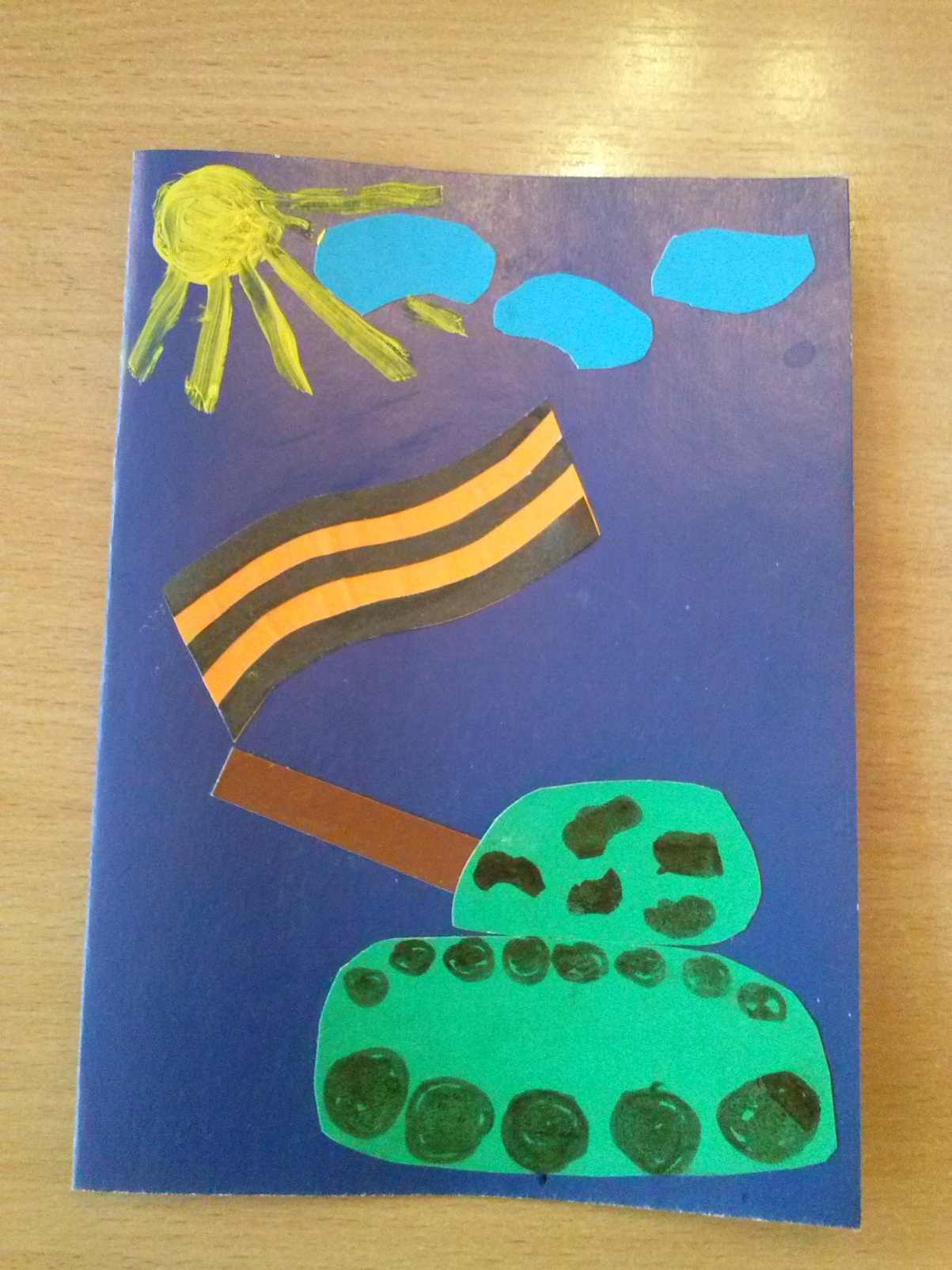 